Grain Valley Middle School Girls Basketball Schedule2023-24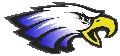 Day		Date			Opponent		        Place		 TimeMon.		Nov. 20		Brittany Hill   	         Home/SMS	4:00 PMTues.		Nov. 28		East Trails                             Away		4:00 PMThurs.		Nov. 30		Belton			         Away		4:00 PMTues. 		Dec. 5			Raytown Central                Home/SMS	4:00 PMThurs. 	Dec. 7			Delta Woods		          Home/NMS	4:00 PMMon. 		Dec. 11-15		O Trail Tourney (A)             Away		TBA					R Central Tourney (B)         Away		TBAMon.		Dec. 18		Bingham		         Away		4:00 PMThurs. 	Jan. 4			Smith Hale		         Home/SMS	4:00 PMMon. 		Jan. 8			Odessa		                     Away       	5:00 PMThurs. 		Jan. 11			Ray-Pec South	                     Away   		4:00 PMTues. 		Jan. 16		Osage Trail		         Home/SMS	4:00 PMThurs. 		Jan. 18			Pleasant Lea		         Away		4:00 PMMon-Thurs	Jan. 22-26		Suburban Conf.  End of Season Tourney	TBASMS= South Middle School